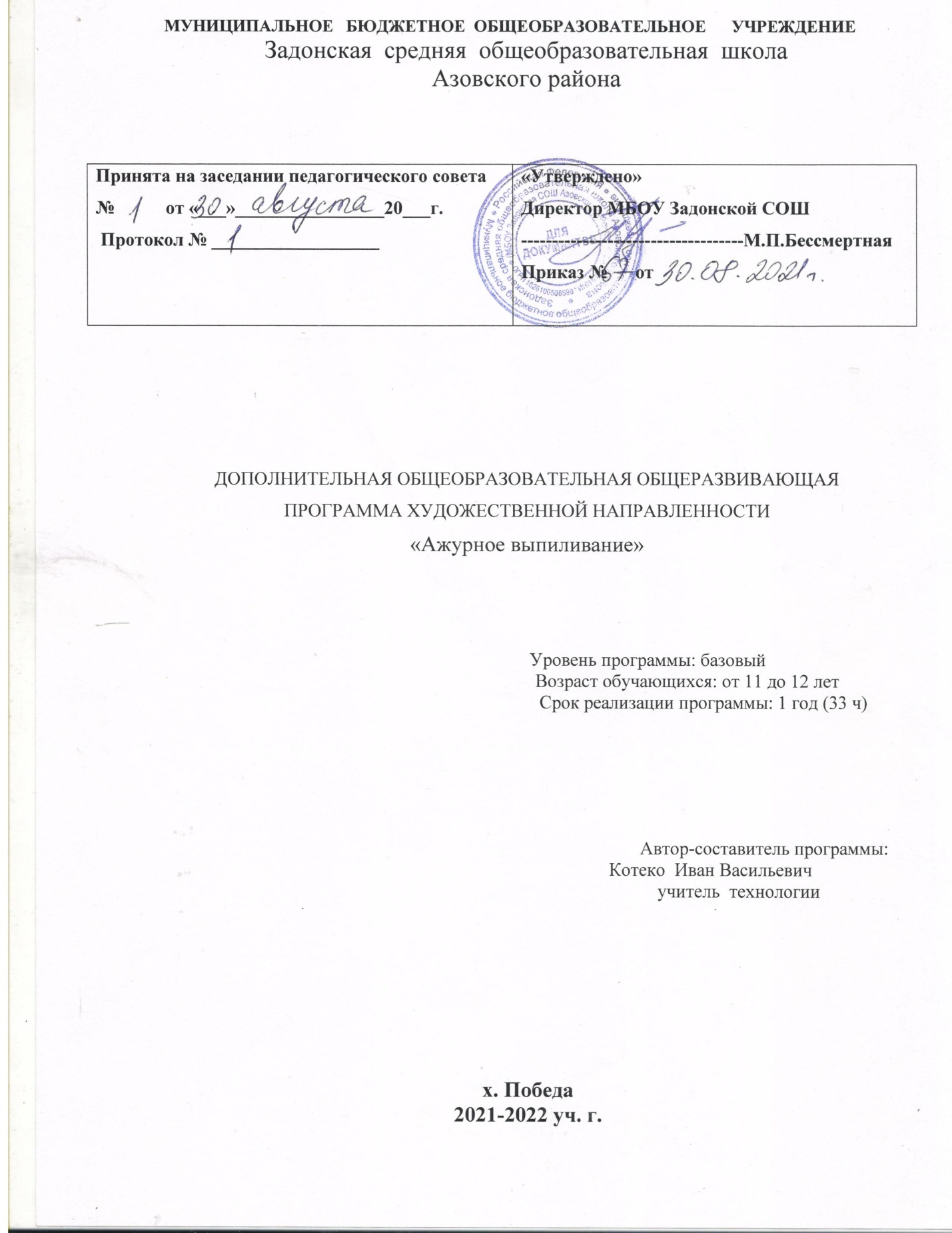                           Рабочая программа кружка     “Ажурное выпиливание”                                        I Пояснительная запискаИнтеллектуализация образования – это путь движения к обществу, где образование становится фактором устойчивого развития. Главная роль в решении задач интеллектуализации современного образования отведена умственной и познавательной деятельности, формированию у обучаемых интеллектуальных приёмов и творческих способностей, общих ключевых компетенций. Разработка проблемы интеллектуализации обучения предполагает не только рассмотрение разных подходов и контекстов, но и выявление фундамента и условий развития интеллекта, структуры, видов и особенностей интеллектуальной деятельности учащихся. Формирование интеллекта учащихся в современном образовании ведётся в коммуникативном, креативном, эмоционально-ценностном формате. Интеллект – это, прежде всего, способность учащихся к продуктивно-творческой деятельности, в центре которой овладение понятийным содержанием, диалог, общение, обсуждение, решение проблем, исследовательские проекты, их защита, олимпиады, конкурсы. Психолог Л.С. Выготский отмечал интенсивное развитие интеллекта в младшем школьном возрасте. Развитие мышления приводит, в свою очередь, к качественной перестройке восприятия и памяти. Ребенок 7-8 лет обычно мыслит конкретными категориями. Затем происходит переход к стадии формальных операций, которая связана с определенным уровнем развития способности к обобщению и абстрагированию. К моменту перехода в 5 класс школьники должны научиться самостоятельно рассуждать, делать выводы, сопоставлять, анализировать, находить частное и общее, устанавливать закономерности.Но этого чаще всего не наблюдается. Дети затрудняются обобщать, сравнивать, анализировать, делать выводы. Им трудно устанавливать закономерности. В связи с этим у детей пропадает интерес к предмету и, в целом, к учению. А пассивное восприятие и усвоение нового не могут быть опорой прочных знаний. Поэтому задача педагога – развитие умственных способностей учащихся, вовлечение их в активную деятельность.На развитие интеллектуальных и творческих способностей учащихся направлено множество современных образовательных технологий, но чаще всего в урочной деятельности используют только отдельные элементы развивающего обучения, что не приводит к достижению высоких результатов обучения. Поэтому бессистемное использование развивающих приёмов не способствует более полному развитию учащихся. Этот пробел помогает заполнить организованная в системе внеклассная деятельность, что требует программно-целевого подхода к решению данной проблемы. Существует необходимость создания такой развивающей среды, в которой деятельность учащихся будет организована таким образом, чтобы появлялась возможность расширения воспитательного воздействия и передачи полученных знаний в виде продукта творческой деятельности.Таким образом, организация деятельности педагогического коллектива по расширению и углублению знаний учащихся по учебным предметам во внеурочное время, является приоритетной задачей деятельности педагогов. Исходя из актуальности проблемы развития учащихся и необходимости создания полноценной развивающей среды на базе школьных мастерских организуется кружок « Ажурное выпиливание», по изучению с учащимися 5—6 -7х классов различных видов художественной обработки древесины и освоения приёмов декоративного оформления изделий выпиливанием и выжиганием.Выпиливание и выжигание - один из самых распространенных видов декоративно - прикладного искусства среди школьников. Несложность оборудования, наличие инструментов и приспособлений, материалов, доступность работы позволяют заниматься выпиливанием и выжиганием учащимся с 1 по 10 классы.Занятия в кружке «Ажурное выпиливание»  позволяют существенно влиять на трудовое и эстетическое воспитание учащихся, рационально использовать свободное время учащихся.Теоретическая часть включает краткие пояснения по темам занятий и приемов работы.Практическая часть занятий состоит из нескольких заданий. На начальном этапе работы осваивают приемы выпиливания и выжигания. Необходимо воспитывать у детей умение доводить начатое дело до конца, следить за соблюдением элементарных правил культуры труда, приучать экономно и аккуратно использовать материалы, пользоваться инструментами и хранить их. Особое внимание в работе кружка уделено вопросам безопасности труда и санитарной гигиены.На сегодняшний день формирование у учащихся творческих умений и навыков проектной деятельности является одной из основных задач. Другой важной потребностью подрастающего поколения является расширение “горизонтов познания” для более адекватного миропонимания, самовосприятия, формирования личных целей и для профориентации. Решать эффективно эти задачи призвана система кружковой работы. Дефицит политехнического образования в современной школьной и после школьной системе является третьим аргументом в пользу кружков технического направления.Предлагаемая программа кружка включает занятия по овладению различными технологиями выпиливания и выжигания изделий из древесины (ручными и механическими); творческое проектирование научно-исследовательской установки, предмета декоративно-прикладного творчества; экскурсии на предприятия или на выставки соответствующей направленности; подготовку и проведение коллективно-творческих дел игрового и конкурсного характера в области науки и техники.Широкий диапазон тем должен способствовать вовлечению детей с разными наклонностями, многостороннему развитию этих способностей и интересов; расширению взглядов на прикладное творчество. Интерес представляет следующее утверждение, которое лежит в основе сформированной программы: творчество имеет место и в науке, и в быту, и в игре. Замечательно будет оно, если будет создано руками, по законам логики и в соответствии с эстетическими принципами. При составлении программы учитывались интеллектуальные поиски, умелые воплощения и декоративные решения при выполнении различных задач.Особый вид деятельности детей, в котором творчество присутствует больше, чем в чем-либо еще – это их взаимное наставничество. Поэтому в программе кружка имеется материал научно-познавательного и соревновательного характера, который участники кружка сами (и это важно) будут придумывать и готовить для ровесников и ребят помладше. Способствуя разнообразию, в программу внесены различные формы деятельности участников кружка: индивидуальная работа с материалом или информацией; разработка и защита проектов; коллективно-творческие дела; посещение выставок предприятий; подготовка творческих отчетов.Данная программа рассчитана на учащихся 5-6-7 классов. Поскольку на этой ступени, во-первых, уже сформированы первоначальные технологические умения; во-вторых, вслед за приобретенными навыками у ребят этого возраста сильнее пробуждается любопытство к технике и рабочим профессиям.Программа рассчитана на 1 год (34 часа). Занятия планируется проводить по одному уроку после обеденного перерыва. Формы подведения итогов и способы определения результативности - это выставка поделок, конкурс проектов.Кружок – это синтез труда, познания и овладения детьми основами декоративно-прикладного искусства.В современном, быстро меняющемся мире возникает необходимость позаботиться об укреплении связей ребенка с природой и культурой, трудом и искусством.Познание народных традиций вырабатывает уважение к русской культуре, вооружает способностью понимать язык народного искусства.Во внеклассной деятельности учителя технологии могут быть заложены огромные возможности для реализации и воспитательных, и развивающих, и формирующих активную жизненную позицию школьников задач. Вот почему этой стороне повседневной работы школьного учителя технологии необходимо уделять первостепенное внимание как главной составляющей гуманистической воспитательной системы.II. ЦЕЛЬ И ЗАДАЧИ ПРОГРАММЫЦель программы: Создать условия для интеллектуального развития учащихся через развивающую внеклассную среду, развитие мотивации детей к познанию и творчеству, содействие личностному и профессиональному самоопределению обучающихся, их адаптации к жизни в обществе и обеспечение всестороннего развития личности подростка.Задачи: Обоснование актуальности интеллектуального развития учащихся через создание внеурочной развивающей среды.Формирование развивающей внеклассной среды. Апробация данной модели кружковой работы во внеклассной деятельности.Обобщение и методическое осмысление результатов реализации программы.Раскрыть, перед воспитанниками, истоки и роль народного творчества, декоративно-прикладного искусства в духовно-материальной жизни общества.Способствовать социализации воспитанников в обществе.Формирование УУД  занятиях на кружка  « Ажурное выпиливание».Введение  ФГОС предполагает ориентацию на результаты образования, причем они рассматриваются на основе системно-деятельностного подхода. Деятельность выступает как внешнее условие развития у ребенка познавательных процессов. Образовательная задача состоит в организации условий, провоцирующих детское действие. Такую стратегию обучения легко реализовать через групповые  занятия  на кружке  « Ажурное выпиливание».           Главной целью занятий  кружка  « Ажурное выпиливание»  является овладение навыками начального технического конструирования, развитие мелкой моторики, координации «глаз-рука», изучение понятий конструкций и ее основных свойствах , развитие навыков взаимодействия в группе, организация этого процесса.На сайте ФГОС предложено следующее определение «Универсальные учебные действия (УУД) – способность субъекта к саморазвитию и самосовершенствованию путем сознательного и активного присвоения нового социального опыта; совокупность действий учащегося, обеспечивающих его культурную идентичность, социальную компетентность, толерантность, способность к самостоятельному усвоению новых знаний и умений.       Познавательные УУД: Обучающиеся научатся:  − определять, различать и называть детали изделия; − ориентироваться в своей системе знаний: отличать новое от уже известного; − понимать и применять полученную информацию при выполнении заданий; − проявлять индивидуальные творческие способности.       Регулятивные УУД: Обучающиеся научатся: − определять и формулировать цель деятельности на занятии с помощью педагога; − уметь работать по предложенному образцу; − выстраивать последовательность действий при выполнении заданий, предложенных учителем; − осуществлять контроль, коррекцию и оценку результатов своей деятельности     Коммуникативные УУД: Обучающиеся научатся: − излагать мысли при изготовлении сувениров и изделий; − работать в группе, учитывать мнение партнеров, отличные от собственных; − обращаться за помощью; − предлагать помощь и сотрудничество;  − слушать собеседника; − формулировать свои затруднения; − формулировать собственное мнение и позицию; − договариваться и приходить к общему решению; − осуществлять взаимный контроль    Личностные УУД:  Обучающиеся научатся: − реализовывать собственные замыслы при изготовлении изделий − потребность сотрудничества со сверстниками − доброжелательное отношение к сверстникам − стремление прислушиваться к мнению одноклассниковИз четырёх блоков УУД, предметом нашего рассмотрения будут регулятивные учебные действия, поскольку именно на них базируется способность учащихся  к самоорганизации учебной деятельности, что, безусловно, является основой успешного обучения в начальной школе. К регулятивным УУД относятся такие процессы, как целеполагание, планирование, прогнозирование, контроль, коррекция, оценка, саморегуляция. Использование конструкторов LEGO позволяет воздействовать на формирование регулятивных УУД, а именно:- развитие способности к целеполаганию: школьник учится ставить цель в начале занятия и, удерживая её на протяжении всего урока, достигает необходимого результата. Учащийся  учится ставить перед собой учебную задачу;- развитие способности к планированию: поставив перед собой цель, учащийся  учится работать и по готовым инструкциям (входящим в комплект конструктора), и по схемам, разработанным учителем. Помимо этого, работая в команде, надо уметь правильно распределить обязанности между всеми участниками процесса;- развитие способности к прогнозированию: учащийся учится прогнозировать результаты своей деятельности, выбирая различные способы выполнения одного и того же задания - формирование действия контроля - метапредметные результаты обучения: выполнив задание, учащийся получает готовую модель и имеет возможность самостоятельно проверить правильность её выполнения; - формирование действия коррекции: обнаружив недочёты в своей работе, учащийся  имеет возможность внести коррективы на любой стадии сборки модели. Он учится критично относиться к результатам своей деятельности и деятельности окружающих.. В итоге происходит формирование умения понимать причины успеха/неуспеха учебной деятельности и способности действовать даже в ситуациях неуспеха;- развитие способности к оценке: учащийся получает возможность сравнивать свою модель с моделями одноклассников, а значит, оценить уровень выполнения своей работы: сложность, функциональность, внешнюю эстетичность, рациональность изделия. При этом ребёнок учится объективно оценивать результат не только своей, но и чужой деятельности. На основе полученных результатов он может сделать выводы об уровне своих знаний и умений;- формирование саморегуляции - при общении с напарниками по заданию ребёнку необходим самоконтроль: процесс сборки модели требует терпения и самообладания, происходит формирование навыков сотрудничества со взрослыми и сверстниками в разных ситуациях, развитие умений не создавать конфликтов и находить выходы из спорных ситуаций. Наряду с техническими задачами каждое занятие курса направлено на решение общепознавательных и развивающих задач. Образовательная цель занятий - установление причинно-следственных связей и анализ результатов. Основные задача занятий - обеспечивать комфортное самочувствие учащегося  и развивать образное, техническое мышление Основная форма деятельности учащихся – это самостоятельная интеллектуальная и практическая деятельность учащихся, в сочетании с групповой, индивидуальной формой работы.Обучение  на занятиях кружка  « Ажурное выпиливание».состоит из 4 этапов: установление взаимосвязей, конструирование, рефлексия и развитие. На каждом этапе учащиеся как бы «накладывают» новые знания на те, которыми они уже обладают, расширяя, таким образом, свои познания.Основной метод обучения, подходящий для реализации целей обучения - проектный метод. «Познаю, знаю, для чего это мне надо и где и как я могу эти знания применить», – основной тезис для понимания данной технологии. Роль преподавателя при выполнении проектов изменяется в зависимости от этапов работы над проектом. Однако на всех этапах преподаватель выступает как помощник. Преподаватель не передает знания, а обеспечивает деятельность учащегося, то есть: консультирует, мотивирует, наблюдает (важно удержаться от подсказок даже если учащиеся «делают что-то не то).Правильная организация занятия с использованием компетентностно-ориентированного и системно-деятельностного подхода заставляют учителя переосмыслить используемые методы и приемы обучения, заставляют учиться, искать и двигаться вперед. III. МЕХАНИЗМ РЕАЛИЗАЦИИ ПРОГРАММЫПрограмма ориентирована на интеллектуальное развитие учащихся 5-х классов через активное вовлечение во внеклассную деятельность и разнообразные формы интеллектуальных мероприятий.Так как основной целью даже во внеурочной деятельности остаётся формирование предметной компетентности учащихся, т.е. углубление и расширение знаний учащихся по предмету, то положительным моментом является то, что учителя технологии имеют возможность вовлечения учащихся в занятия декоративно-прикладным творчеством и способствовать расширению кругозора, приумножения знаний, освоения приёмов народных промыслов.Целевой группой программы являются учащиеся 5 классов всех уровней развития. Дифференцированный подход, используемый при выборе форм и распределении учащихся по различным мероприятиям, способствует созданию условий для развития каждого учащегося, даёт возможность реализовать свои способности, найти свою нишу, и работать в зоне ближайшего развития.Структура программы предусматривает использование следующих разделов, школьного курса, образовательной области "Технология":материаловедение; технология обработки древесины;элементы машиноведения;графика;техническое творчество;введение в художественное конструирование.Учебный материал программы распределён с учётом возрастных особенностей воспитанников, по отдельным, тесно связанным между собой разделам.В зависимости от этапа образования определены цели и задачи курса, а также требования по теоретической и технологической подготовки воспитанников.В программе предложена система самопроверки знаний воспитанниками и контроля знаний учителем.Предусмотрены различные формы организации усвоения знаний воспитанниками. Для чего в работе используются:учебники, справочники;дидактический материал;дополнительная литература;компьютерные презентации;учебные видеоролики.IV.РЕЗУЛЬТАТИВНОСТЬ РЕАЛИЗАЦИИ ПРОГРАММЫМониторинг интеллектуального развития представляет систему диагностических процедур, проводимых в различные периоды обучения с целью обеспечения преемственности и управления качеством образования. Наблюдения и контроль за количественными и качественными характеристиками психического развития детей способствуют составлению прогноза возможных изменений в интеллектуальной деятельности школьников.Исследование интеллекта является базовым для построения всей дальнейшей работы с учеником. На основе полученных результатов формируется прогноз успешности обучения, что позволяет оптимальным образом выстроить образовательную стратегию для конкретного учащегося, группы учащихся или класса в целом, подобрать оптимальные методы и технологии.Психологический мониторинг интеллектуального развития учащихся представляет из себя комплексное использование диагностических методов, включенных в образовательный процесс с целью повышения его эффективности и оказания помощи учащимся.Одним из косвенных показателей эффективности внеурочной деятельности педагогов можно считать повышение качества образования.За период обучения в объединении учащиеся получат определенный объем знаний и умений, который проверяется каждое полугодие. Для этой цели проводится промежуточный контроль – участие в выставках школьников художественно-эстетического цикла. Руководитель подводит итог всей учебно-воспитательной работы, делает анализ достижений детей.Ожидаемые результаты.В конце первого года обучения дети должны уметь: выполнять выбор материала для изделия и его подготовку; переводить рисунок; самостоятельно подготавливать свое рабочее место; выполнять изделия с двумя деталями соединением «в замок» (поднос, домик, деревья и др.); выполнять изделия с подвижным соединением деталей (велосипедист, пират, монстр и др.). По завершению изучения данной программы воспитанники должны овладеть следующими знаниями, умениями и навыками.Воспитанники должны понимать:принципы организации рабочего места и основные правила техники безопасности; основные понятия графики, графического изображения (чертёж, эскиз, технический рисунок);физико-механические, технологические, энергетические, экологические свойства материалов;способы разметки по шаблону и чертежу;принцип подбора столярного инструмента - по назначению, по виду деятельности, по свойствам материалов;назначение и устройство станков и электрооборудования (электровыжигателя, электродрели, сверлильного станка);иметь понятие о конструировании и моделировании;способы отделки древесины - грунтовка, шлифование, окраска, лакирование, полирование;основные сведения о видах художественной обработки дерева на территории родного края, их характерные особенности;историю возникновения и развития местного промысла по художественной обработке дерева, его роль в экономике края;основы композиции: основные принципы декоративного оформления плоскости;основные приёмы выжигания, типовые композиции и их выполнение на различных видах изделий;технологический процесс изготовления изделий и декорирование их выжиганием; способы экономного расходования материалов, электроэнергии, бережного обращения с инструментами, оборудованием и приспособлениями; правила безопасности труда, производственной санитарии, пожарной безопасности и внутреннего распорядка в процессе выполнения работ.Воспитанники должны:рационально организовывать рабочее место, соблюдать правила техники безопасности; уметь читать и выполнять чертежи, эскизы, технические рисунки;определять породу и пороки древесины по её внешнему виду;производить разметку заготовки по шаблону и чертежу;применять столярный инструмент по назначению, производить его наладку; использовать станочное оборудование в процессе изготовления изделия;выполнять простейшие столярные операции; производить отделку столярных изделий с учётом дизайна;выполнять простейший расчёты стоимости изделия;выполнять элементы и мотивы орнаментов в технике выжигания, различных видов выпиливания;проектировать простые изделия в традициях местного промысла и изготавливать их; самостоятельно разрабатывать композиции для выжигания и выполнять их; бережно обращаться с оборудованием, приспособлениями и инструментами;экономно расходовать материалы и электроэнергию;Воспитанники должны освоить, отработать и закрепить следующие навыки: владения основными ручными инструментами по обработке, выжиганию, выпиливанию лобзиком; выполнения операции выжигания, сверления, выпиливания, резьбы и мозаики; владения основными элементами графической грамотности;выполнения плоскостной разметки; разработки и составления композиции для выжигания; выполнение декорирования изделий. Формы организации учебной деятельности:индивидуальная; коллективная (звеньевая).Критерии и показатели оценки знаний воспитанников.Прямые:теоретический уровень знаний; степень овладения рабочими приёмами при работе с инструментами и приспособлениями; применение полученных знаний на практике; соблюдение технических и технологических требований; качество изготовления изделия - по внешнему виду готового изделия; изготовление изделия в установленные нормы времени; соблюдение правил техники безопасности, пожарной и электробезопасности, производственной санитарии и охраны среды.Косвенные:экономия материалов; желание трудиться; познавательная активность и творческий подход; самостоятельность; партнёрские отношения при совместной работе.                                           Формы итогового контроляОценка знаний обучающихся проводится во время занятий, а также во время собеседований с преподавателем, или при помощи тестирования. При оценке качества выполняемых заданий осуществляется дифференцированный подход. Сложность заданий и уровень их исполнения зависит как от возраста, так и от индивидуальных особенностей и способностей каждого ребенка. Система оценки учебных достижений обучающихся Система оценки учебных достижений позволяет проследить связи процесса усвоения программного материала на разных его этапах, поэтому предполагает предварительный (вводный) контроль, текущий (тематический) контроль, итоговый контроль (может касаться как отдельного цикла обучения, так и какого – либо раздела), комплексную проверку. Учебные достижения обучающихся (усвоение программного материала) в дополнительном образовании необходимо рассматривать, в первую очередь, как систему творческой самореализации детей. Параметры, характеризующие творческую самореализацию детей, отражают в совокупности мотивационный, эмоционально-волевой и деятельностный аспекты творческой деятельности обучающихся                                                 Оценчные материалы. В качестве диагностического показателя самореализации обучающихся в процессе творческой познавательной деятельности выделены уровни успешности выполнения ребёнком самостоятельных познавательно-творческих задач.    Высокий уровень творческой самореализации присущ тем детям, которые стремятся и могут выделить идею и, используя её как основу решения задачи, оперируют познавательным материалом и его аргументацией в ходе решения (испытывают эмоциональную удовлетворённость от процесса и результата своей деятельности). Данный уровень характеризуется устойчивым интересом и самостоятельностью ребёнка в решении творческих задач, проявлением инициативы, адекватной самооценкой результатов творческой деятельности, умением согласовывать свои действия с другими детьми в условиях коллективного выполнения творческих заданий.   Средний уровень характерен для детей, понимающих взаимосвязи между фактами и познавательной информацией, оперирование которой необходимо для успешного выполнения творческой задачи, но недостаточно самостоятельных в выдвижении идеи, ограниченных в выборе познавательного материала, испытывающих эмоциональный дискомфорт при возникновении трудностей и необходимости их преодоления. Это проявляется в эпизодической инициативности, неустойчивом интересе к решению творческих задач, завышенной или заниженной самооценке, недостаточной сформированности умений действовать согласованно с другими детьми в процессе выполнения творческих заданий.    Низкий уровень творческой самореализации наблюдается у тех детей, которые не склонны проявлять активность и самостоятельность в решении творческих задач, механически воспроизводят случайные факты, испытывают значительные трудности в оперировании ими, не могут установить и объяснить причинно-следственные связи в процессе решения познавательной задачи. На данном уровне у детей отсутствуют собственные творческие инициативы, наблюдается избегание самостоятельных решений, ориентация на образец и помощь взрослого, возникают трудности в установлении межличностных отношений при создании совместных творческих продуктов, выражена заниженная самооцен                     Учебный план кружка  Ажурное  выпиливание                   V. УЧЕБНО-ТЕМАТИЧЕСКИЙ ПЛАН ЗАНЯТИЙ                               Циклограмма ключевых дел1.Школьная выставка  поделок  кружка «Ажурное выпиливание» - 15.03.22.2.Районная выставка поделок кружка  «Ажурное выпиливание» 20.03.223.Участие кружка « Ажурное выпиливание»  в выставке  1.06. 22  Дом культуры .
                                   Материально- техническая база кружкаСоздание кружка технического творчества начинается с подготовки его материально-технической базы: помещения для занятий, мебели и оборудования, инструментов и материалов, наглядных пособий, учебной литературы и др. Вопрос о материальной базе кружка относится к числу наиболее важных и сложных. Моделирование, экспериментальная и конструкторская работа требуют создания определенных условий для коллектива кружка. В школе, ПТУ технические кружки работают на базе учебных мастерских, кабинетов электротехники, физики, механизации сельскохозяйственного производства. Во внешкольных учреждениях для занятий создаются лаборатории по профилям кружков, рабочие комнаты и т.п., объединенные в случае целесообразности в отделы. В зависимости от профиля кружка, содержания и тематики работы необходима большая или меньшая специализация условий, оборудования, инструментов, деталей, конструкционных материалов и пр. Однако среди требований, предъявляемых к материально-технической базе различных кружков, можно выделить общие, в равной степени отвечающие их потребностям. Касаясь требованиям к помещению и мебели, можно отметить, что часто кружки располагаются в двух-трех комнатах. В одной комнате, площадью 60-70м2 , размещаются станки для обработки конструкционных материалов, рабочие столы или комбинированные верстаки для изготовления отдельных деталей и сборных технических устройств и моделей, часть шкафов; здесь же проводятся теоретические занятия. В другой комнате – лаборантской, площадью 15-20м2 , располагают испытательные стенды; здесь же хранят электрифицированный и другой инструмент коллективного пользования, унифицированные детали и сборочные единицы, различные материалы, техническую документацию, методическую и справочную литературу и т.п. Оформление помещений должно удовлетворять требованиям производственной эстетики, выглядеть строго, но привлекательно и уютно, так чтобы у учащихся создавалось хорошее рабочее настроение. Цветовая гамма стен, потолка, пола, станков и другого оборудования должна находиться в средневолновой зоне спектра оптического диапазона излучения. В комнатах должно быть рационально установлено и размещено все необходимое для работы кружка оборудование соответствующего профиля: рабочие места руководителя и кружковцев, учебно-наглядные пособия, объекты труда, литература и т.п. На рабочем месте руководителя должны быть дидактические материалы, методические пособия, материалы передового опыта и пр. Рядом с местом руководителя расположен пульт подачи электроэнергии к рабочим местам учащихся. Стены помещения оформляются портретами ученых, изобретателей, конструкторов, витринами и стендами. На них размещают постоянную экспозицию: правила внутреннего распорядка, инструкции и плакаты по технике безопасности, различные награды кружку (дипломы, грамоты, вымпелы, памятные призы и т.п.) – и сменную экспозицию: тематику работы кружка, положение о проведении конкурсов, олимпиад, турниров, соревнований, лучшие работы кружковцев, новости науки и техники, тематику заданий рационализаторам, информацию о текущих делах кружка и пр. Рабочие места учащихся, на которых они производят пайку и склеивание, окраску и обработку пластмасс, обкатку, испытание тепловых двигателей и приготовление рабочих смесей для них, должны иметь устройство местной вытяжки воздуха. В качестве рабочих можно использовать лабораторные столы и универсальные верстаки, которые оборудуются для выполнения столярных или слесарных работ. Соотношение столов и верстаков зависит от профиля кружка и содержания работ в нем.  2. Специфика занятий по техническому моделированию и конструированию заключается в том, что в процессе обучения четко выражена познавательно - практическая направленность. Поэтому оборудование должно способствовать реализации в первую очередь таких дидактических принципов, как: - научность; - наглядность; - доступность; - посильность. В вопросе комплектования кружка оборудованием и инструментом необходимо учитывать, чтобы можно было выполнить все виды работ, предусмотренные программой кружка. Перечень работ зависит от профиля кружка. В кружках, где учащимся приходиться обрабатывать различные конструкционные материалы, нужны станки, обычно выпускаемые для учебных целей: токарно-винторезные, фрезерные, сверлильные, токарные по дереву, фуговально-пилильный, электроточила. Для термообработки различных деталей, инструмента должны иметь муфельную печь с термоэлектрическим регулятором. Рабочий и измерительный инструмент индивидуального пользования комплектуется в расчете один комплект на учащегося. Инструмент и приспособления коллективного пользования: дрели, ключи гаечные, приспособление для гибки листового метала, Лобзики для выпиливания 20 шт., пилочки, рисунки, копировальная бумага ,калька, чертежные принадлежности, фанера 4-10мм.                             Список литературы для учителя:1. Основы художественного ремесла: Практическое пособие для руководителей школ, кружков / В. А. Барадулин. Б. И. Коромыслов и др.; под ред. В. А. Барадулий М.: Просвещение, 1979. 2. Буланин В. Д. Мозаичные работы по дереву.— М.: Лесная промышленность, 1981.3. Внеклассная работа по труду: Работа с разными материалами: Пособие учителей / Сост. А. М. Гукасова.— М.: Просвещение, 1981.4. Прозоровский Н. И. Технология отделки столярных изделий: Учебник для профтехучилищ.—М.: Высшая школа, 1978.5. Хворостов А. С. Чеканка, инкрустация, резьба по дереву. — М., 19776. Хворостов А. С. Декоративно-прикладное искусство в школе Список рекомендуемой литературы для учащихся:1. Прекрасное — своими руками / Сост. С. С. Газарян.—- М.: Детская литература 1980.2. Преторов П. Е. КБ спортивных самоделок.— М.: Физкультура и спорт, 1978.3. Реинке К., Лютьен Л.. Мус И. Постройка яхт.— Л.: Судостроение, 1982.4. Добрых рук мастерство: Произведения народного искусства в собрании Государственного Русского музея /Под ред. И. Я. Богуславской. — Л., 1981.5. Жегалова С. К. и др. Пряник, прялка и птица Сирин. —М., 1983.6. Круглова О. В. Русская народная резьба и роспись по дереву. — 4-е изд. — М., 1983.7. Матвеева Т. А. Мозаика и резьба по дереву. — М„ 1981.8. Попова О. С., Каплан Н, И. Русские художественные промыслы. — М., 1984.9. Супрун Л. Я. Резьба и роспись по дереву.—М.,198310. Федотов Г. Я. Волшебный мир дерева. — М., 1987.11. Семенцов Ю.А. Резьба по дереву. Минск. Современное слово, 200212. Рыженков В.И. Выпиливание лобзиком. М.,ТРАСТ ПРЕСС,1999№ п.п.Название   разделапланфакт1Вводное   занятие. Техника безопасности. Инструменты и материалы3      3     2 Ажурное выпиливание из фанеры. Виды резьбы, приемы выпиливания лобзиком.175     4Создание  орнаментов. Использование компьютерных программ при моделировании25Основы композиции. Объемная резьба по деререву, бересте, мозаика. Выжигание.11итого    33№ п/пТемыКоличество часовВ том числеВ том числе№ п/пДата проведенияТемыКоличество часовНа теоретические занятияНа практические занятия1.06.09Вводное занятие. Выпиливание и выжигание как разновидности декоративного искусства.11–2.13.09Рабочее место и его оборудование. Лобзик, выпиловочный столик, приспособление для стягивания лобзика.115мин30 мин3.20.09Материалы, используемые при выпиливании и выжигании. Декоративные особенности древесины.115мин30 мин4.27.09Ажурная резьба. Выпиливание из фанеры. Подготовка поверхности материала.115мин30 мин5.04.10Пропильная или прорезная резьба. Особенности работы лобзиком.115мин30 мин6.11.10Техника пропиливания прямых, волнистых, зигзагообразных линий.115мин30 мин7.18.10Подготовка рисунка и перевод его на основу для выпиливания.115мин30 мин8.25.10Контурная резьба по дереву. Приемы выпиливания по внешнему контуру детали.115мин30 мин9.15.11Выпиливание несложных деталей по внешнему контуру.115мин30 мин10.22.11Инструменты для создания отверстий, приемы работы этими инструментами.115мин30 мин11.29.11Приёмы выпиливания по внутреннему контуру круга, квадрата, лепестка и звёздочки.115мин30 мин12.06.12Геометрическая резьба по дереву. Выпиливание несложных деталей с внутренним контуром.115мин30 мин13.13.12Способы соединения деталей из фанеры. Технология выпиливания внутренних поверхностей.115мин30 мин14.20.12Выпиливание изделий с несколькими деталями содержащих несложные элементы по выбору учащихся.115мин30 мин15.27.12Выполнение самостоятельной работы по разработке конструкции изделия и его изготовлению.115мин30 мин16.10.01Художественно-эстетические основы выпиливания лобзиком.115мин30 мин17.17.01Выпиливание лобзиком как разновидность оформления изделия.115мин30 мин18.24.01Плоскорельефная и рельефная резьба. Работа над конструкцией изделия. Построение орнамента. Технические приёмы выпиливания орнамента.115мин30 мин19.31.01Использование компьютерной техники при моделировании. Создание орнаментов на компьютере.115мин30 мин20.07.02Создание орнаментов, органически связанных с конструкцией, формой изделия, материалом, назначением.115мин30 мин21.14.02Скульптурная резьба по дереву. Выжигание по дереву. Инструменты и приспособления для выполнения работ по выжиганию. Правила электробезопасности.115мин30 мин22.21.02Мозаика по дереву. Инкрустация. Подготовка заготовок к работе. Подготовка и перевод рисунка на основу.115мин30 мин23.28.02Мозаика по дереву. Интарсия. Основные приёмы выжигания. Выжигание по внешнему контуру.115мин30 мин24.07.03 посещение  выставки детского технического творчества.115мин30 мин25.14.03Мозаика по дереву. Маркетри. Техника выполнения приёмов выжигания.115мин30 мин26.28.03Художественное выжигание. Декорирование изделий выжиганием.115мин30 мин27.04.04Блочная мозаика по дереву. Отделка точками и штрихованием.115мин30 мин28.11.04Технология декорирования художественных изделий выжиганием.115мин30 мин29.18.04Сожская скань. Основы композиции.Изготовление изделий и декорирование их выжиганием.115мин30 мин30.25.04Резьба по бересте. Рамочное выжигание. Оформление работы ( выжигание, лакирование).115мин30 мин31.16.05Роспись изделий из древесины. Приемы росписи элементов выжженного рисунка. Подготовка к выставке, оформление работ. 115мин30 мин32.23.05Роспись и покрытие готового изделия лаком. Оформление итоговой выставки и отбор лучших работ. Подведение итогов работы кружка за год. 115мин30 мин3331.05Оформление итоговой выставки и отбор лучших работ.Рекомендации школьникам по самостоятельной работе в летний период.Итоги.11530.Итого за год33